29.03.2021 PoniedziałekDrodzy Rodzice i dzieci!Witam Was bardzo serdecznie i zapraszam do dalszej współpracy online.1.Na początek proponuję się trochę poruszać przy piosence „Równowaga”.https://www.youtube.com/watch?v=ozI7YcVASgo  2. Drodzy Rodzice, proszę o przeczytanie dzieciom wiersza Agaty Widzowskiej Wielkanoc.Kurko, proszę, znieś jajeczka,śnieżnobiałe lub brązowe,ja z nich zrobię na Wielkanoccud-pisanki kolorowe.Do koszyczka je powkładam,z chlebkiem, babką lukrowaną,potem pójdę je poświęcićz bratem, siostrą, tatą, mamą.Przy śniadaniu wielkanocnympodzielimy się święconkąi buziaka dam mamusi,zajączkowi i kurczątkom.„Śmigus-dyngus!” – ktoś zawoła,tatę wodą popryskamy,mama będzie zmokłą kurką,bo to poniedziałek lany!A teraz zadajcie dzieciom pytania: Z czego robi się pisanki?Co wkładamy do koszyczka wielkanocnego?Co robimy w lany poniedziałek?2.Kochane zajączki, dokończcie rysować pisankę, łącząc kropki. Pokolorujcie rysunek. (Praca będzie Wam potrzebna do wykorzystania następnego dnia).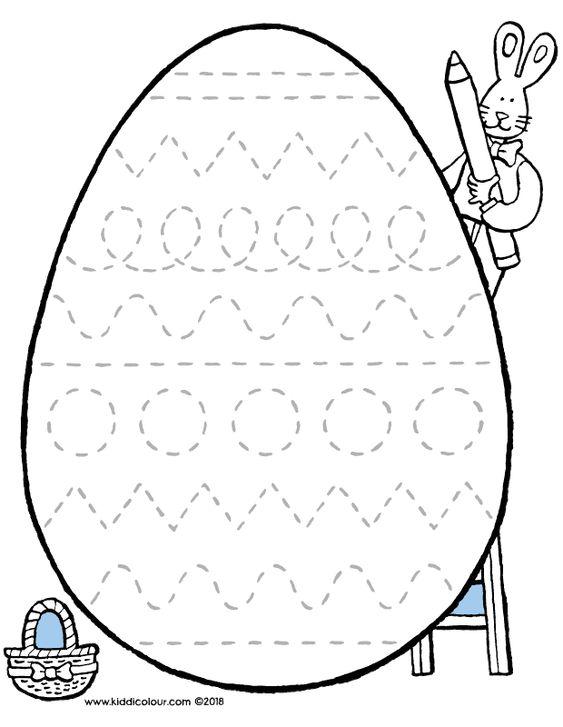 3. Czas na zabawę, potrzebna będą dwie łyżki i dwa jajka ugotowane na twardo. Waszym zadaniem będzie wyznaczyć miejsce mety i startu a następnie przenieś jajka na łyżce od startu do mety tak, aby nie spadło ono z łyżki. Powodzenia.4. Porozmawiajcie na temat stołu wielkanocnego.Co znajduje się na wielkanocnym stole?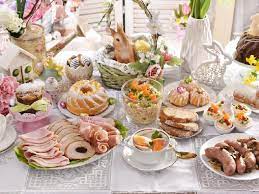 5. CiekawostkiCo wspólnego mają jajka z Wielkanocą?Dawno temu ludzie uważali jajko za coś wyjątkowego. Wykluwa się z niego pisklę, pojawia się więc na świecie nowe życie. Dlatego też jajko stało się symbolem życia 
i odrodzenia. W religii chrześcijańskiej zostało przypisane Wielkanocy i jako znak nowego życia pojawia się w koszyczkach ze święconką i przypomina o zmartwychwstałym Chrystusie.Co to jest śmigus-dyngus?Śmigus-dyngus to zwyczaj oblewania się wodą w poniedziałek wielkanocny. Kiedyś ten dzień nazywano żartobliwie dniem świętego Lejki i nikomu nie mógł on ujść 
na sucho. Choć ten zwyczaj należy do tradycji, pamiętajmy jednak o zasadach dobrego wychowania: nie urządzajmy kąpieli osobom starszym i tym, które naprawdę nie mają na to ochoty.Pozdrawiam serdecznieIwona Pawlaki.pawlak@pm129.elodz.edu.pl